О внесении изменений впостановление от 04.03.2016 № 19-пВ соответствии с Федеральным законом от 27.11.2017 № 355-ФЗ «О внесении изменений в Федеральный закон «О порядке рассмотрения обращений граждан Российской Федерации» в целях дальнейшего совершенствования работы с обращениями граждан, повышения ее эффективности, обеспечения контроля исполнения поручений по рассмотрению обращений граждан внести в постановление Администрации муниципального образования Ромашкинский сельсовет Курманаевского района от 04.03.2016 № 19-п «Об утверждении Положения о порядке рассмотрения обращений граждан в Администрации муниципального образования Ромашкинский сельсовет Курманаевского района» следующие изменения:1. Абзац 4 пункта 3.1. раздела 3 «право гражданина при рассмотрении обращения» приложения к постановлению изложить в следующей редакции:«получать письменный ответ по существу поставленных в обращении вопросов, за исключением случаев, указанных в статье 11 Федерального закона от 02.05.2006 № 59 «О порядке рассмотрения обращений граждан  Российской Федерации», а в случае, предусмотренном частью 5.1 статьи 11  данного Федерального закона, на основании обращения с просьбой о его предоставлении, уведомление о переадресации письменного обращения в государственный орган, орган местного самоуправления или должностному лицу, в компетенцию которых входит решение поставленных в обращении вопросов;».2. Пункт 5.3. раздела 5 «требования к письменному обращению» приложения к постановлению изложить в следующей редакции:«5.3. Обращение, поступившее в администрацию сельсовета или должностному лицу в форме электронного документа, подлежит рассмотрению в порядке, установленном Федеральным законом от 02.05.2006 № 59 «О порядке рассмотрения обращений граждан Российской Федерации» и настоящим Положением. В обращении гражданин в обязательном порядке указывает свои фамилию, имя, отчество (последнее – при наличии), адрес электронной почты, по которому должны быть направлены ответ, уведомление о переадресации обращения. Гражданин вправе приложить к такому обращению необходимые документы и материалы в электронной форме.».3. Абзац 5 пункта 8.13. раздела «рассмотрение письменных обращений граждан» приложения к постановлению изложить в следующей редакции:«ответ на обращение направляется в форме электронного документа по адресу электронной почты, указанному в обращении, поступившем в администрацию сельсовета или должностному лицу в форме электронного документа, и в письменной форме по почтовому адресу, указанному в обращении, поступившем в администрацию сельсовета или должностному лицу в письменной форме. Кроме того, на поступившее в администрацию сельсовета или должностному лицу обращение, содержащее предложение, заявление или жалобу, которые затрагивают интересы неопределенного круга лиц, в частности на обращение, в котором обжалуется судебное решение, вынесенное в отношении неопределенного круга лиц, ответ, в том числе с разъяснением порядка обжалования судебного решения, размещается с соблюдением требований части 2 статьи 6 Федерального закона от 2 мая 2006 года «О порядке рассмотрения обращений граждан Российской Федерации» на официальном сайте муниципального образования  Ромашкинский сельсовет в информационно-телекоммуникационной сети «Интернет»;».4. Раздел 9 «порядок рассмотрения отдельных обращений» к постановлению изложить в следующей редакции:«9.1. В случае, если в письменном обращении не указаны фамилия гражданина, направившего обращение, или почтовый адрес, по которому должен быть направлен ответ, ответ на обращение не дается. Если в указанном обращении содержатся сведения о подготавливаемом, совершаемом или совершенном противоправном деянии, а также о лице, его подготавливающем, совершающем или совершившем, обращение подлежит направлению в государственный орган в соответствии с его компетенцией.9.2. Обращение, в котором обжалуется судебное решение, в течение семи дней со дня регистрации возвращается гражданину, направившему обращение, с разъяснением порядка обжалования данного судебного решения.9.3. Администрация сельсовета или должностное лицо при получении письменного обращения, в котором содержатся нецензурные либо оскорбительные выражения, угрозы жизни, здоровью и имуществу должностного лица, а также членов его семьи, вправе оставить обращение без ответа по существу поставленных в нем вопросов и сообщить гражданину, направившему обращение, о недопустимости злоупотребления правом.9.4. В случае, если текст письменного обращения не поддается прочтению, ответ на обращение не дается и оно не подлежит направлению на рассмотрение в государственный орган, орган местного самоуправления или должностному лицу в соответствии с их компетенцией, о чем в течение семи дней со дня регистрации обращения сообщается гражданину, направившему обращение, если его фамилия и почтовый адрес поддаются прочтению.9.5. В случае, если текст письменного обращения не позволяет определить суть предложения, заявления или жалобы, ответ на обращение не дается и оно не подлежит направлению на рассмотрение в государственный орган, орган местного самоуправления или должностному лицу в соответствии с их компетенцией, о чем в течение семи дней со дня регистрации обращения сообщается гражданину, направившему обращение.9.6. В случае, если в письменном обращении гражданина содержится вопрос, на который ему неоднократно давались письменные ответы по существу в связи с ранее направляемыми обращениями, и при этом в обращении не приводятся новые доводы или обстоятельства, глава администрации сельсовета, должностное лицо либо уполномоченное на то лицо вправе принять решение о безосновательности очередного обращения и прекращении переписки с гражданином по данному вопросу при условии, что указанное обращение и ранее направляемые обращения направлялись в один и тот же орган местного самоуправления или одному и тому же должностному лицу. О данном решении уведомляется гражданин, направивший обращение.9.7. В случае поступления в администрацию сельсовета или должностному лицу письменного обращения, содержащего вопрос, ответ на который размещен в соответствии с частью 4 статьи 10 Федерального закона от 2 мая 2006 года «О порядке рассмотрения обращений граждан Российской Федерации» на официальном сайте муниципального образования Ромашкинский сельсовет в информационно-телекоммуникационной сети «Интернет», гражданину, направившему обращение, в течение семи дней со дня регистрации обращения сообщается электронный адрес официального сайта в информационно-телекоммуникационной сети «Интернет», на котором размещен ответ на вопрос, поставленный в обращении, при этом обращение, содержащее обжалование судебного решения, не возвращается.9.8. В случае, если ответ по существу поставленного в обращении вопроса не может быть дан без разглашения сведений, составляющих государственную или иную охраняемую федеральным законом тайну, гражданину, направившему обращение, сообщается о невозможности дать ответ по существу поставленного в нем вопроса в связи с недопустимостью разглашения указанных сведений.9.9. В случае, если причины, по которым ответ по существу поставленных в обращении вопросов не мог быть дан, в последующем были устранены, гражданин вправе вновь направить обращение в соответствующий государственный орган, орган местного самоуправления или соответствующему должностному лицу.».6. Контроль за  исполнением  настоящего постановления оставляю за собой.7. Постановление вступает в силу после официального опубликования в газете «Вестник» и подлежит размещению на официальном сайте муниципального образования Ромашкинский  сельсовет.Глава муниципального образования 		                  Д.В. МельниковРазослано: в дело, Правительству области, прокурору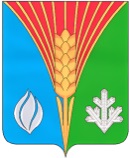 АдминистрацияМуниципального образованияРомашкинский сельсоветКурманаевского районаОренбургской областиПОСТАНОВЛЕНИЕ              19.02.2018   № 13-п